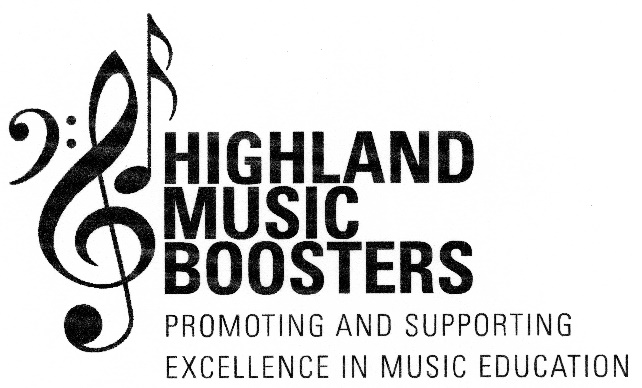 TEE SHIRT ORDER FORMIf you are interested in ordering additional tee shirts:Complete the information below (Please print clearly)Attach payment, in full, to the order form (Checks made payable to: Highland Music Boosters, Inc.)Hand in the completed form, with payment, to the main office of elementary, middle or high school. (There will be a box labelled: Highland Music Boosters in each main office.)Name:_________________________________________E-Mail Address:__________________________________Telephone Number: (Home)________________________ (Cell)_______________________Thank you for your commitment to music. All proceeds will be going directly back into the programs we support.Don’t Forget: Payment must accompany order form                          If payment is by check, it is made payable to: Highland Music Boosters, Inc.                          Hand in completed order forms with payment to the main office of elementary, middle or                              High School (There is a box labelled Highland Music Boosters at every location) OR                          Mail directly to: Highland Music Boosters                                                         c/o 454 N. Elting Corners Rd.                                                         Highland, N.Y. 12528Questions? You can always contact us at: musiccounts@hotmail.comSIZE# ORDEREDTOTAL AMOUNT             Children’s Large        _____ @ $10.00 each             Adult Small        _____ @ $12.00 each             Adult Medium        _____ @ $12.00 each             Adult Large        _____ @ $12.00 each             Adult X-tra Large        _____ @ $12.00 each                          Final Amount Due:  $